BAISHIDENG PUBLISHING GROUP CO., LIMITED COPYRIGHT ASSIGNMENTName of Journal:ESPS Manuscript No: 4489Title: Decoy receptor 3 (DcR3): its role as a biomarker for chronic inflammatory diseasesAuthors (typed):Siakavellas SI.Bamias GThe authors state that:1 	The manuscript is not simultaneously being considered by other journals.2 	The manuscript has no redundant publication, plagiarism, data fabrication or falsification.3 	There is no conflict of interest in the paper.4 	The material contained in this manuscript is original6 	They agree to transfer to Baishideng Publishing Group Co., Limited all rights of the manuscript, including: (1) all copyright ownership in both print and electronic formats; (2) the right to grant permission to republish or reprint the stated material in whole or in part, with or without a fee; (3) the right to print copies for free distribution or sale; and (4) the right to republish the stated material in a collection of articles or in any other format. Articles published by this publisher are distributed under the terms of the Creative Commons Attribution Non-commercial License, which permits use, distribution, and reproduction in any medium, provided the original work is properly cited, the use is non-commercial and is otherwise in compliance with the license. 7 	There are no grammar, syntax, spelling, punctuation or logic errors.8 	Figures and tables have been correctly placed and clearly indicated.9 	References are numbered in the order they appear in the text.1st AuthorLast Name: SiakavellasFirst Name (all in abbreviation): SISignature: 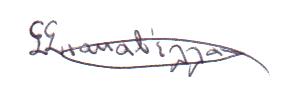 Date: 28/7/20132nd AuthorLast Name: BamiasFirst Name (all in abbreviation): GSignature: 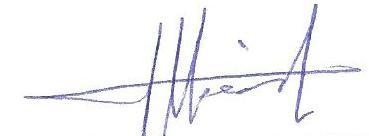 Date: 28/7/2013